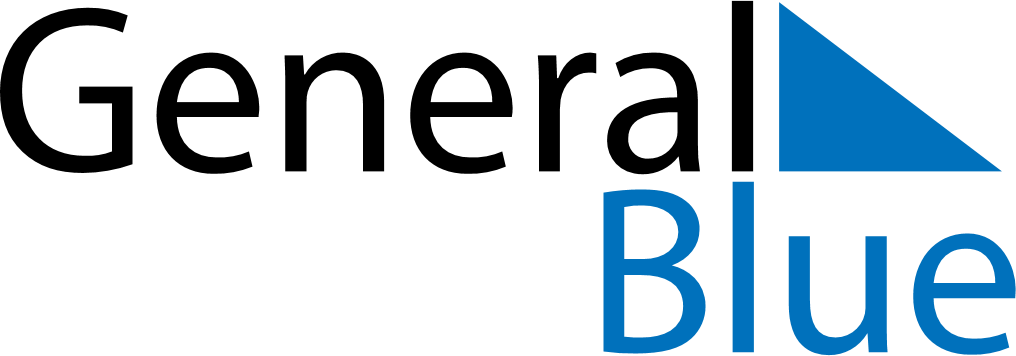 Antigua and Barbuda 2022 HolidaysAntigua and Barbuda 2022 HolidaysDATENAME OF HOLIDAYJanuary 1, 2022SaturdayNew Year’s DayApril 15, 2022FridayGood FridayApril 17, 2022SundayEaster SundayApril 18, 2022MondayEaster MondayMay 1, 2022SundayLabour DayJune 5, 2022SundayPentecostJune 6, 2022MondayWhit MondayAugust 1, 2022MondayJ’Ouvert MorningAugust 2, 2022TuesdayLast LapNovember 1, 2022TuesdayIndependence DayDecember 9, 2022FridayV.C Bird DayDecember 25, 2022SundayChristmas DayDecember 26, 2022MondayBoxing DayDecember 27, 2022TuesdayChristmas Day (substitute day)